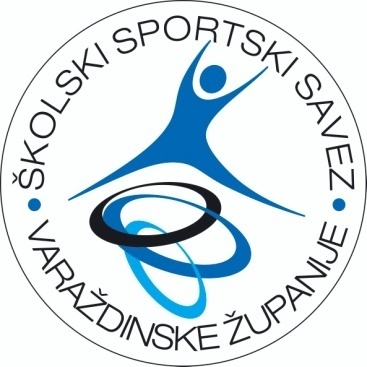 IZVJEŠTAJ S  NATJECANJA - FINALE2018.-2019.KONAČNI POREDAK:     ŽDRIJEB (SKUPINE) I REZULTATI ODIGRANIH SUSRETA:Ekipa  OS I. VARAŽDIN  plasirala se na regionalno natjecanje.1.SPORTODBOJKA – 5 i 6 razred2.SKUPINAFINALE3.OŠ / SŠOŠ4.M / ŽM5.NAZIV DOMAĆINAŠSSVŽ6.VODITELJŠSSVŽ7.DATUM NATJECANJA12.03.2019.8.DATUM SLANJA IZVJEŠTAJA12.03.2019.9.BROJ EKIPA NA NATJECANJU410.BROJ ODIGRANIH UTAKMICA411.UKUPAN BROJ DJECE NA NATJECANJU4812.SUCIOSVŽmj.NAZIV ŠKOLENAZIV ŠSDaVODITELJ1.OS  I.  VARAŽDINPRVA  VARAŽDINBRIGITA  NJEGAČ-DRVAR2.OS  MATIJANECMARTIJANECDAVOR  VUK3.OS  KAMENICAKAMENICAANDREA  KOMES4.OŠ  KNEGINEC  GORNJIKNEGINECEMERIK  VEČERIĆbr.u.ždrijebekipeekiperez1A1 - B2K.G.MAR0:22B1 - A2KAMI.OS0:23PORAŽENI ZA 3. MJ.K.G.KAM0:24POBJEDNICI ZA 1. MJ.MARI.OS1:2